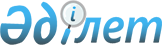 Об установлении публичного сервитутаПостановление акимата Бейнеуского района Мангистауской области от 24 января 2023 года № 11
      В соответствии со статьями 17, 69, 71-1 Земельного кодекса Республики Казахстан и на основании дополнения № 16 к Контракту от 7 апреля 1999 года № 317 между Министерством энергетики Республики Казахстан и товариществом с ограниченной ответственностью "Lucent Petroleum" акимат Бейнеуского района ПОСТАНОВЛЯЕТ:
      1. Установить публичный сервитут сроком до 11 марта 2023 года без изъятия земельных участков у собственников и землепользователей товариществу с ограниченной ответственностью "Lucent Petroleum" на земельные участки расположенные на территории Бейнеуского района общей площадью 4179,3378 гектаров для проведения геологоразведочных работ в пределах контрактной территории, согласно приложению к настоящему постановлению.
      2. Государственному учреждению "Бейнеуский районный отдел земельных отношений, архитектуры и градостроительства" в установленном законодательством порядке обеспечить:
      направление настоящего постановления на официальное опубликование;
      размещение на официальном интернет-ресурсе аппарата акима Бейнеуского района.
      3. Контроль за исполнением настоящего постановления возложить на курирующего заместителя акима района.
      4. Настоящее постановление вводится в действие со дня его первого официального опубликования. Перечень земельных участков, на которые устанавливаются  публичный сервитут товариществу с ограниченной  ответственностью "Lucent Petroleum"
      1. Земельный участок площадью 1690,0 гектаров расположенный на территории Бейнеуского района.
      2. Земельный участок площадью 51,605 гектаров расположенный на территории Бейнеуского района.
      3. Земельный участок площадью 756,0 гектаров расположенный на территории Бейнеуского района.
      4. Земельный участок площадью 182,0 гектаров расположенный на территории Бейнеуского района.
      5. Земельный участок площадью 100,0 гектаров расположенный на территории Бейнеуского района.
      6. Земельный участок площадью 23,9 гектаров расположенный на территории Бейнеуского района.
      7. Земельный участок площадью 131,0 гектаров расположенный на территории Бейнеуского района.
      8. Земельный участок площадью 130,0 гектаров расположенный на территории Бейнеуского района.
      9. Земельный участок площадью 1000,0 гектаров расположенный на территории Бейнеуского района.
      10. Земельный участок площадью 114,8328 гектаров расположенный на территории Бейнеуского района.
					© 2012. РГП на ПХВ «Институт законодательства и правовой информации Республики Казахстан» Министерства юстиции Республики Казахстан
				
      Аким Бейнеуского района 

Б. Абилов
Приложение к постановлениюакимата Бейнеуского района№ 11 от "23" января 2023 года